АВТОНОМНАЯ   НЕКОММЕРЧЕСКАЯ   ОРГАНИЗАЦИЯПРОФЕССИОНАЛЬНОГО   ОБРАЗОВАНИЯЦЕНТР  ОБУЧЕНИЯ  «ПАРТНЕР»623534  Свердловская обл.                                                                                                                                                        ОГРН 1136600004518                                                                                                                                                                                                            г. Богданович,  ул. Октябрьская, 5                                                                                                                                          6633999461\ 663301001                                                                                                  тел.  (34376) 5-04-54                                                                                                                                               лицензия № 19065 от 07.10.2016г. www\\:avtopartner-2013.ru                                       __________________________________________                    e-mail: partner771@yandex.ruСВЕДЕНИЯо педагогических кадрах и укомплектованности штатовпо программам "Обеспечения безопасности дорожного движения"Директор Центра  обучения  "Партнер"                             А. Н. Колычева№п/пДолжность по штатному расписаниюФамилия, имя, отчествоГод рожденияОбразование: ВУЗ, ССУЗ, год окончания, специальность по дипломуПреподаваемый предмет, дисциплинаСтаж работы по преподаваемому предмету, дисциплинеПримечание123456781.Заместитель директора по учебной части, преподавательКолычев Борис Анатольевич1963Свердловское высшее военно-политическое танко-артиллерийское училище в 1984 году. Инженер бронетанковой техники, учитель1.Программа профессиональной переподготовки: "Специалист, ответственный  за обеспечение безопасности  дорожного  движения"10  летУдостоверение о повышении квалификации преподавателяПК № 0283295 от 20.09.2022г.2.преподавательПрозоровАлександрПетрович1961Самаркандское высшее военное автомобильное училище, инженер по эксплуатации автомобильной техники1.Программа профессиональной переподготовки "Контролер технического состояния автотранспортных средств"10 летДиплом о профессиональной переподготовке "Преподаватель программ профессионального обучения" № 662412226424 от 01.07.2020г.Удостоверение о повышении квалификации "Основы педагогической деятельности", № 772409285664 от 01.07.2023г.3.ПреподавательКолычевМаксим Борисович1986Государственное образовательное учреждение высшего профессионального образования "Шадринский государственный педагогический институт" в 2010 году.Педагог профессионального обучения (автомобили и автомобильное хозяйство)1.Программа профессиональной переподготовки: "Специалист, ответственный  за  обеспечение безопасности  дорожного  движения"2.Программа профессиональной переподготовки "Контролер технического состояния автотранспортных средств"10 летДиплом о профессиональной переподготовке "Педагог профессионального образования" № 342409102501 от 13.05.2019г.Удостоверение о повышении квалификации "Преподаватель программ профессионального обучения"  ПК № 0283296 от 20.09.2022г.4.ПреподавательКолычева Анна Николаевна1992Федеральное государственное бюджетное образовательное учреждение высшего образования "Уральский государственный горный университет"в 2016 году г. Екатеринбург, управление персоналом1.Программа профессиональной переподготовки "Диспетчер 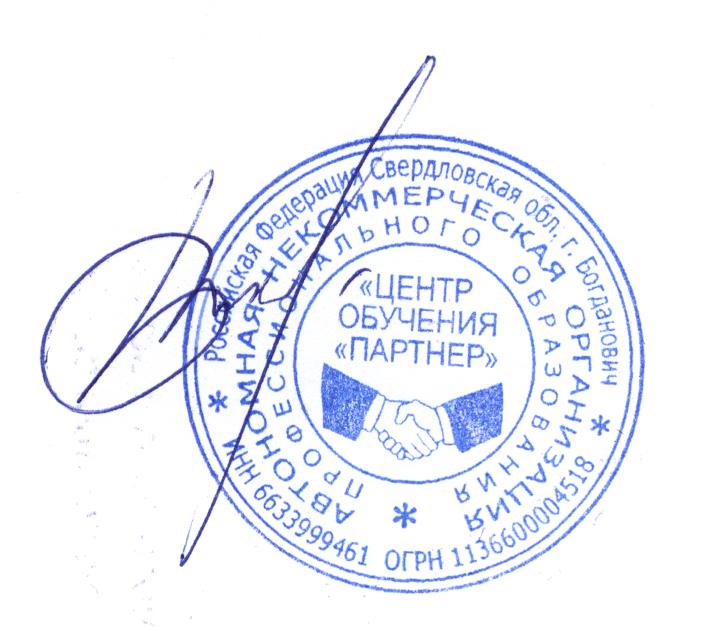 автомобильного и городского наземного электрического транспорта"10 летДиплом о профессиональной переподготовке "Преподаватель программ профессионального обучения" № 662414673571 от 26.12.2022г..